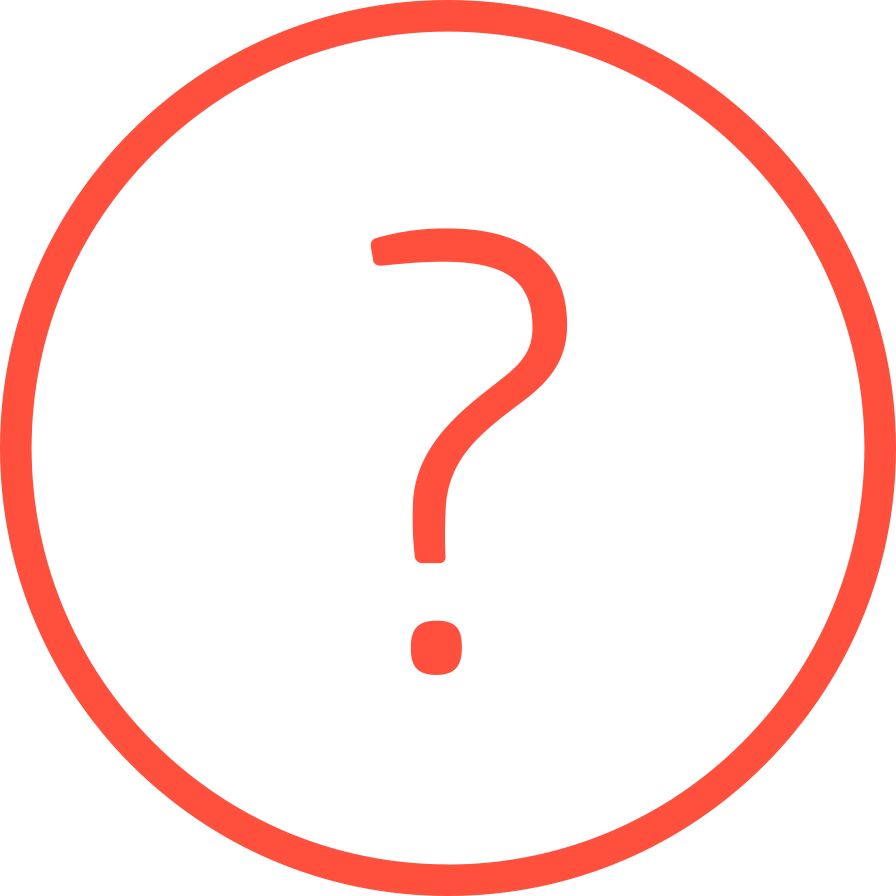 SETTIMANA EUROPEA DELLA FORMAZIONE PROFESSIONALE 2022LIBERA il tuo talento. Il tuo percorso. La tua scelta.Il [data], [nome dell'evento/attività] si terrà a [città o zona] nell’ambito della sesta Settimana europea della formazione professionale.L’evento costituirà un’ottima opportunità per... [Inserire qui le informazioni relative al tuo evento/attività]:Nome dell’evento/attività, data e luogoSpiegazione dell’evento/attivitàA chi è rivolto l’evento/attivitàInformazioni su come registrarsiPerché l’IFP è essenziale nel tuo paese e nella tua regioneCitazione dell’organizzatore/relatoreVedi il Toolkit per le relazioni con i media per avere una guida.La Settimana europea della formazione professionale, organizzata dalla Commissione europea, è un evento annuale nel corso del quale le organizzazioni, locali, regionali e nazionali presentano il meglio dell’istruzione e formazione professionale (IFP), un settore in grado di offrire a tutti le competenze necessarie per una vita personale e professionale gratificante. L’evento, adesso nella sua sesta edizione, è diventato una ricercata piattaforma di scambio per i soggetti interessati all’IFP in Europa e non solo.L’edizione di quest’anno sarà un evento online che si svolgerà in tutta l’UE dal 16 al 20 maggio 2022. La Settimana 2022 avrà un ruolo particolarmente importante, date le sfide che la comunità europea dell’IFP deve affrontare a causa della pandemia di COVID-19. Costituisce un forum senza pari per identificare i problemi comuni e scambiarsi possibili soluzioni.Il centro d’interesse dell’edizione 2022 sarà l’IFP e la transizione verde, in linea con la visione della Commissione europea di diventare neutra dal punto di vista climatico entro il 2050, come delineato nel Green Deal europeo.Gli obiettivi generali della Settimana sono i seguenti:Mostrare i vari modi in cui l’IFP può aiutare sia i giovani che gli adulti a “liberare il loro talento” e prepararsi oggi per l’economia dell’Europa del futuro.Dimostrare ai datori di lavoro gli enormi vantaggi derivanti dagli investimenti nelle risorse umane, sostenendo la formazione iniziale dei giovani e provvedendo al miglioramento delle competenze e alla riqualificazione degli adulti, specialmente in un mondo post-COVID-19.Sostenere le decisioni di chi sceglie l’IFP mostrandone il valore competitivo.Far conoscere la Settimana europea della formazione professionale mettendo a frutto i successi delle campagne precedenti.IFP IN EUROPAIl 9,2 % della popolazione europea di età compresa tra i 25 e i 64 anni partecipa ad attività di apprendimento per gli adulti (2020). Fonte: Eurostat – Statistiche sull’apprendimento degli adultiIl 60 % dei diplomati IFP trova il primo lavoro a lungo termine entro un mese dalla conclusione degli studi (l’80 % dopo sei mesi) (2018). Fonte: Guida rapida all’azione dell’UE sull’istruzione e formazione professionale, pag. 11La pandemia di Covid-19 ha esacerbato la carenza di competenze digitali esistente, mentre stanno emergendo nuove disuguaglianze. Fonte: Agenda europea per la competitività sostenibile, l’equità sociale e la resilienza, pag.  1CONTATTACIPer maggiori informazioni o richieste specifiche, scrivici all'indirizzo Vocational2022@actiongroup.comoppure contatta telefonicamente Beata Pal Christodoulou al numero +357 22 818884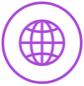 	Sito web: ec.europa.eu/social/vocational-skills-week
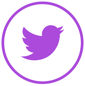 	#EUVocationalSkills #DiscoverYourTalent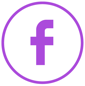 Pagina Facebook dell’evento: [Inserisci qui un link alla pagina Facebook del tuo evento]